Extra Home Learning – HID Children No 7 - Monday 1st June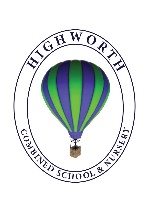 To replace some of the tasks in the class home learning you may wish to try some of these. Parents, please simplify or extend depending on needs and age of children. There’s more signing from Mrs Mills and use this link for more stories:                              https://www.longwill.bham.sch.uk/blog-1/categories/storytime                            Don’t forget to email me your child’s learning  hid@highworthcombined.co.uk See 7 more pages below:Activities for ‘The Journey Home’ and Ideas for Anger PosterTime for Time worksheetScientific Word search 1Scientific Word search 2Scientific Word search 3Looking and Thinking picture for ‘Town Centre’Questions A for ‘Town Centre’Questions B for ‘Town Centre’Activities for ‘The Journey Home’ – see Power PointDraw the animals from the story and write their names. Draw a speech bubble for each animal and write why each animal had to leave their home.Chose an animal and find out about what is happening to their habitat. Write what you think we should do to try and save the animals.Draw a new home for each animal and describe what it should be likeWhat do you think will happen next? Draw the next page for the story and write what you think will happen next.Ideas for the Anger PosterHere are some of the ideas you discussed in HID afternoon that you might like to include in your poster. Make sure you choose the ones that work for you.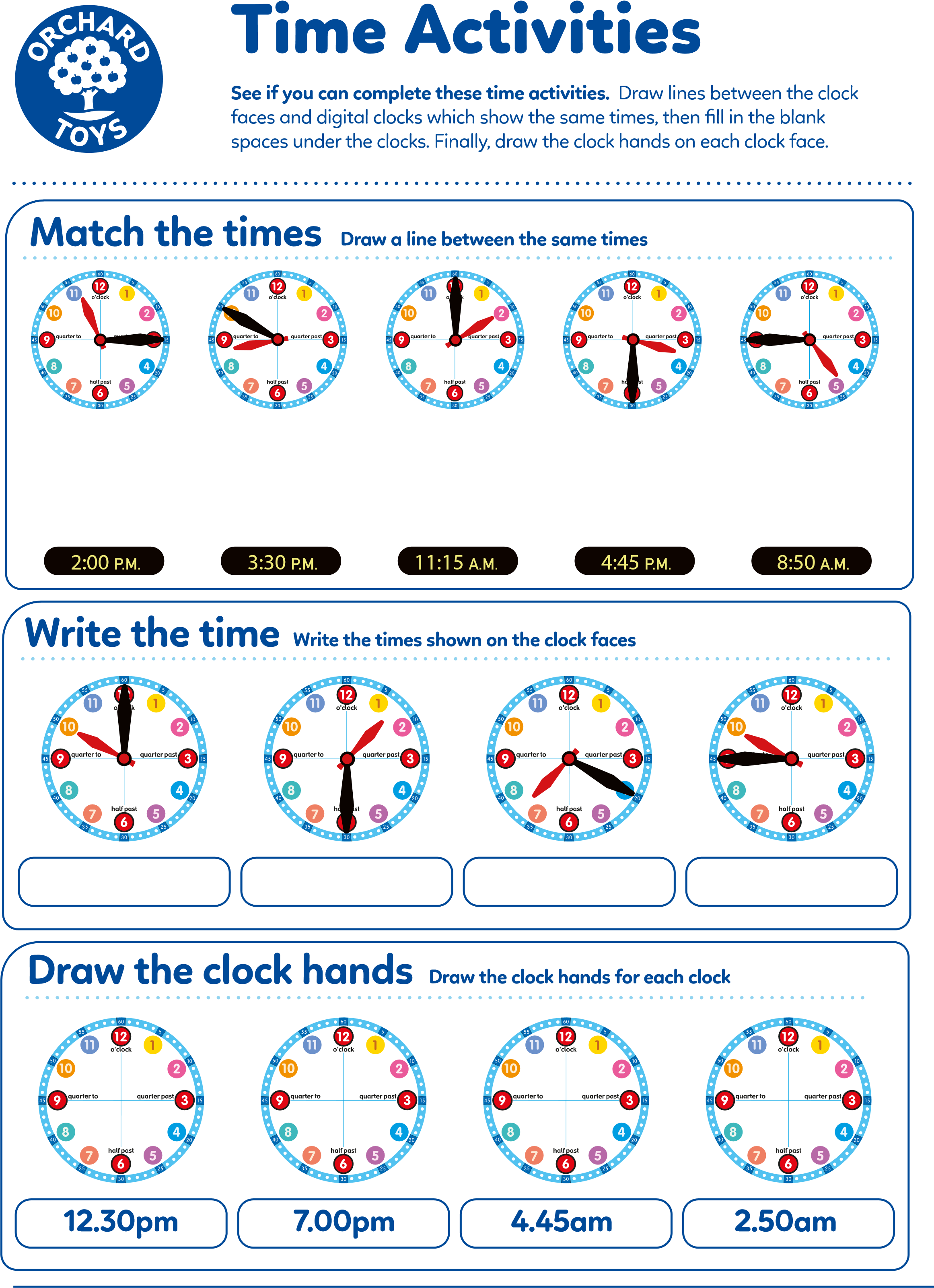 Looking and Thinking Activity:  Town Centre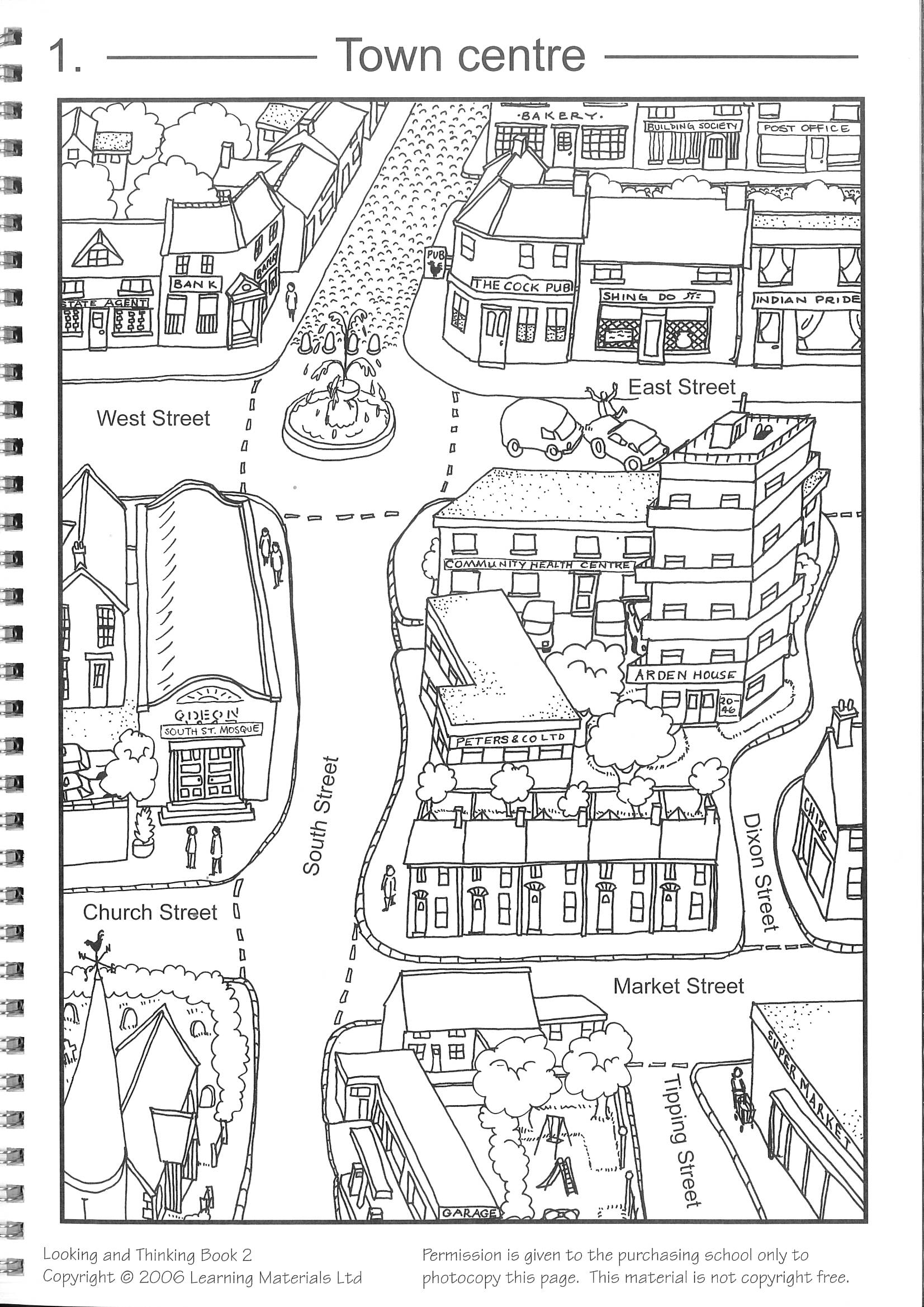 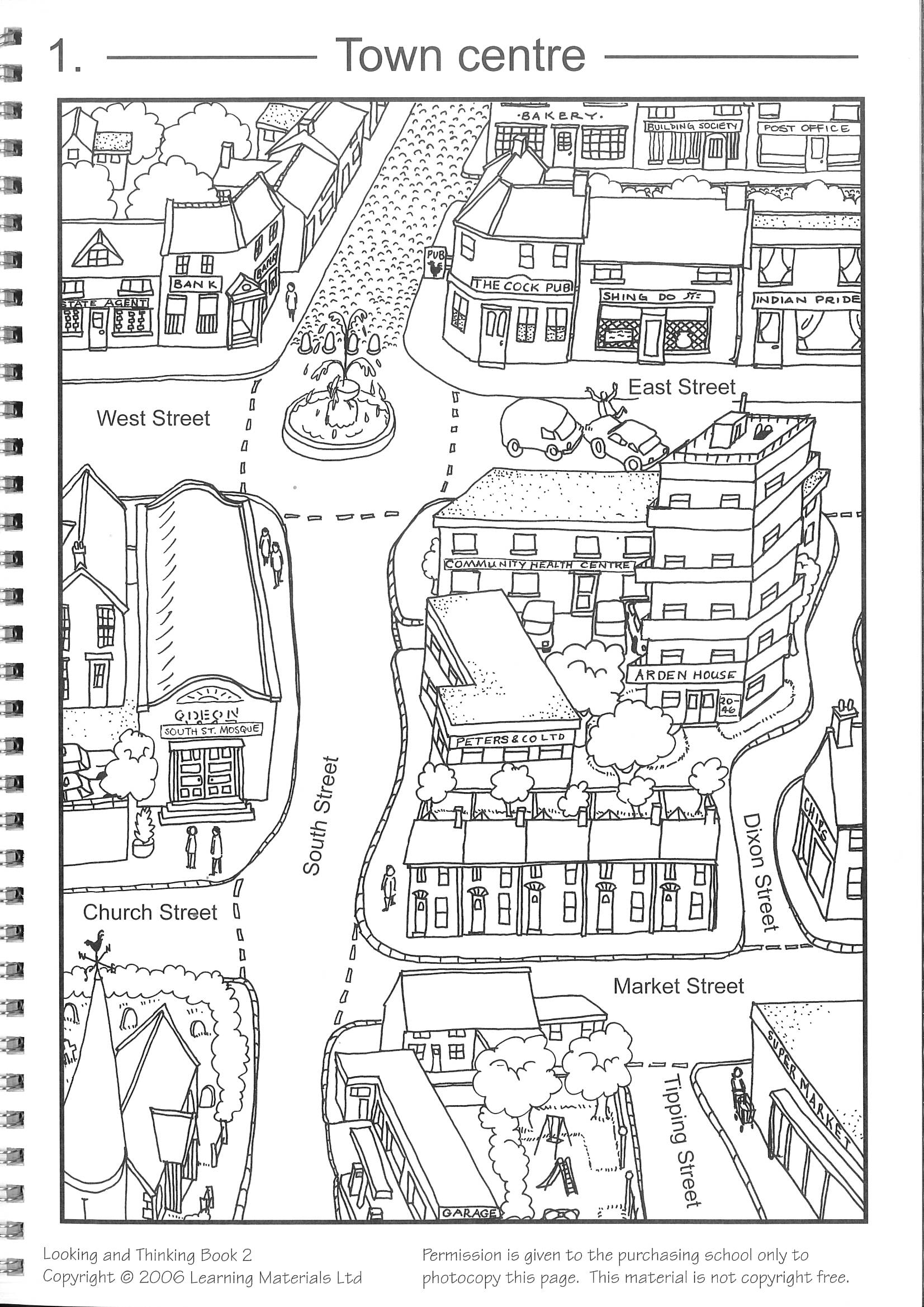 See below for Questions A then Questions B for ‘Town Centre’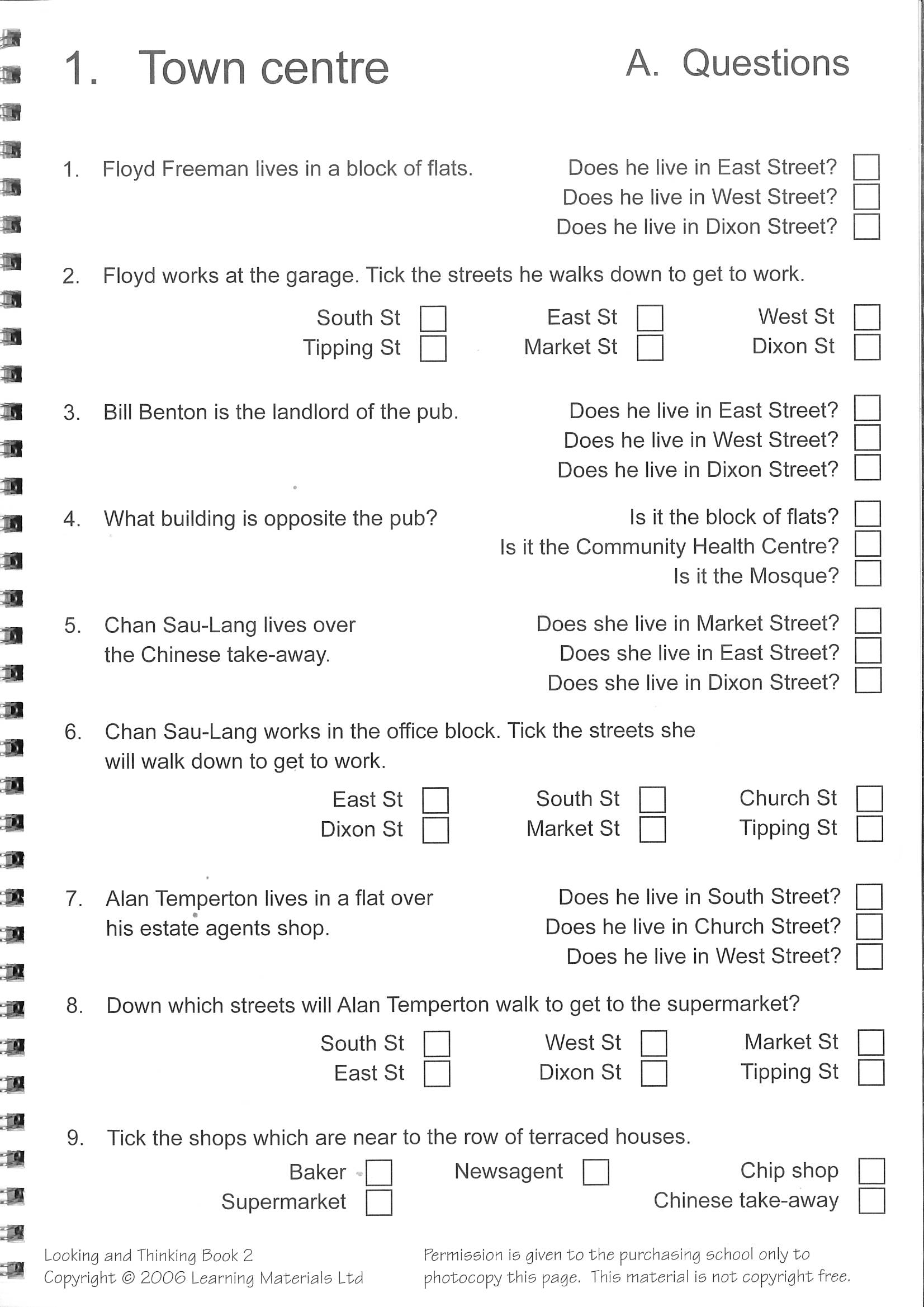 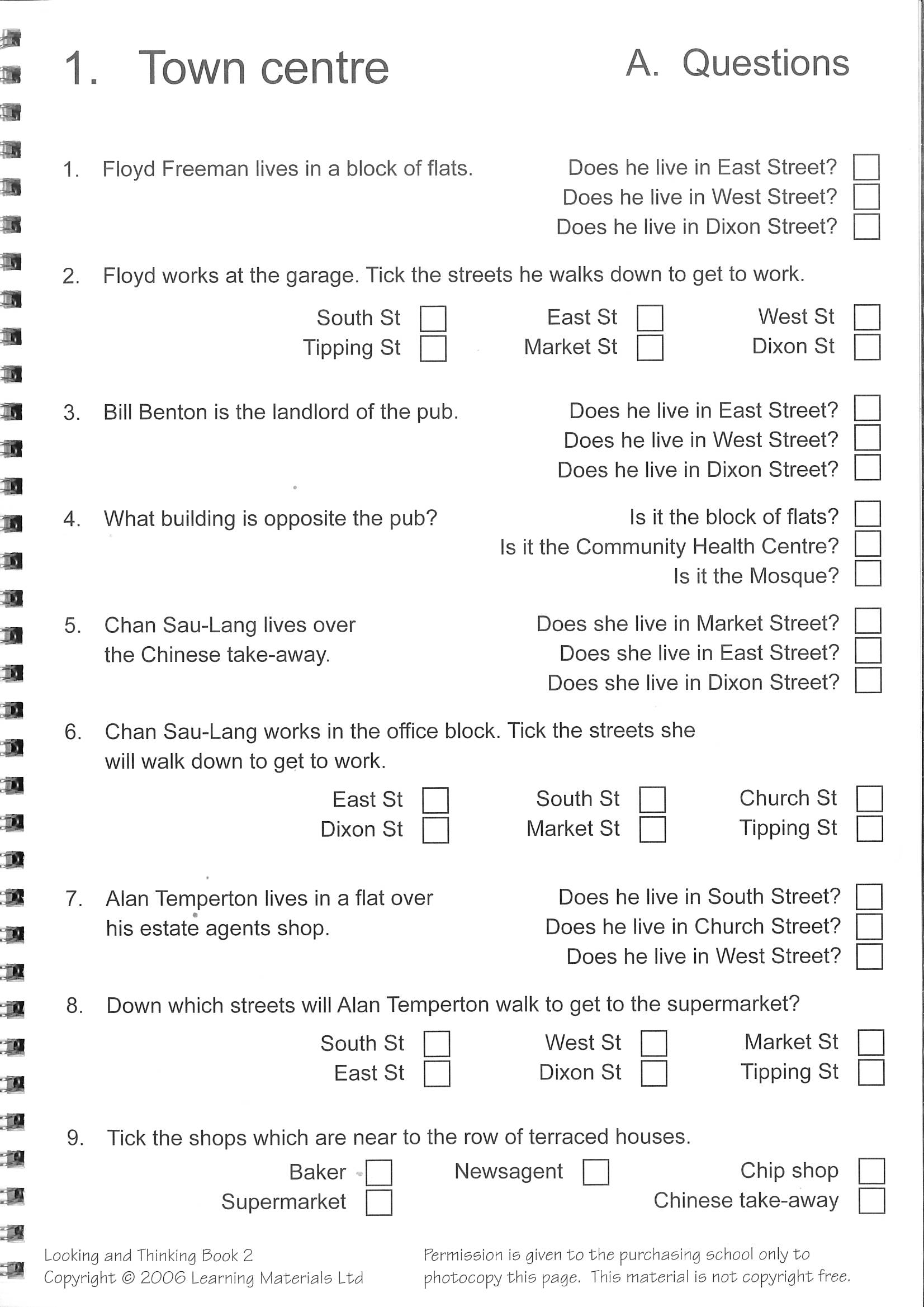 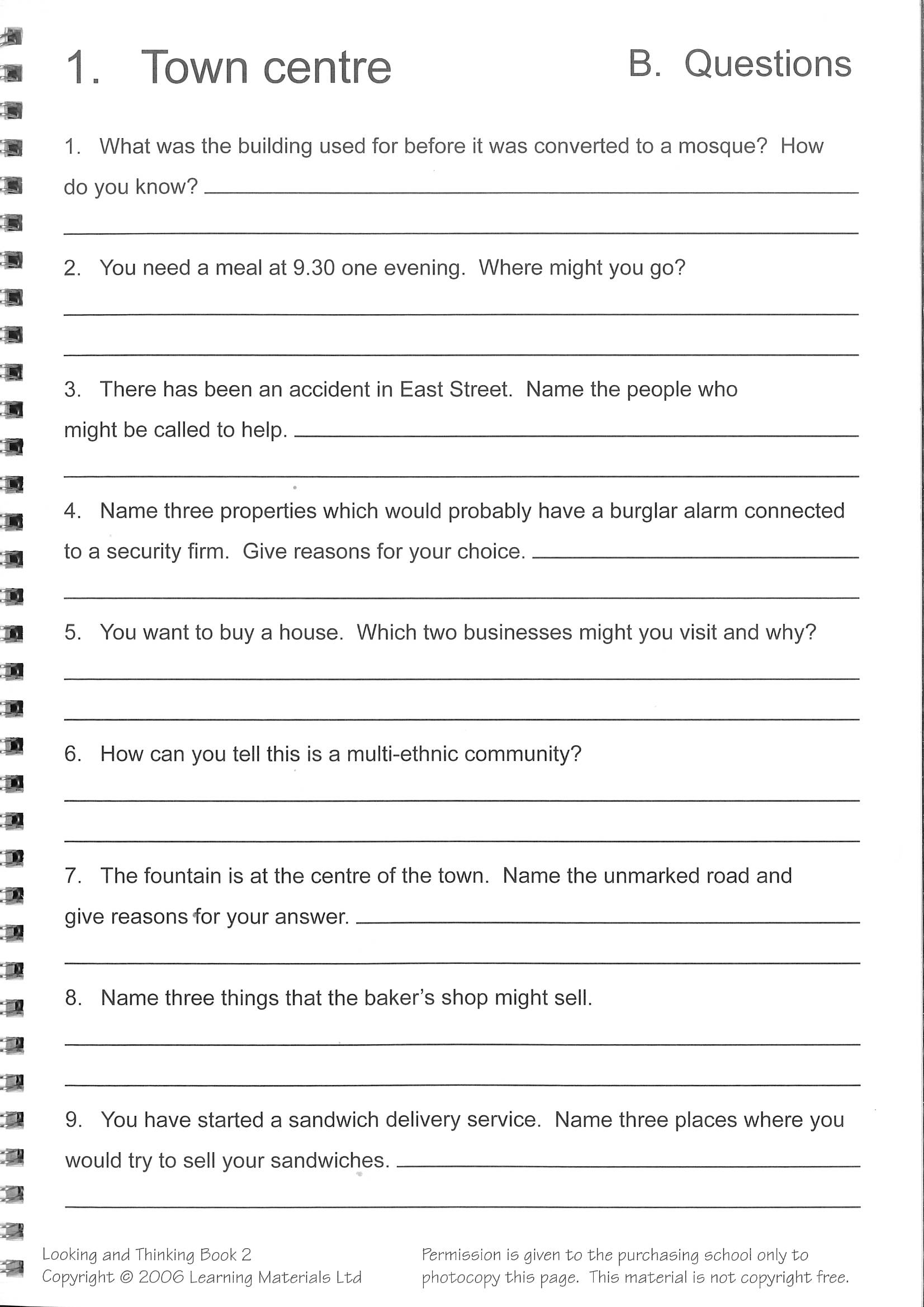 Signed Story From Mrs Mills‘’Watch the signed story of ’The Journey Home’What animals are there in the story?Why did they go on a journey?How do you think we should look after the places where animals live?Read the Power Point of the story. There are tasks at the end of the power point and below.The End of Kensuke’s Kingdom for Yr6:Watch the ending of KK and complete the tasks:Chapter 9Chapter 10 part 1Chapter 10 part 2 to the end!HID Afternoon Activity: Make a Poster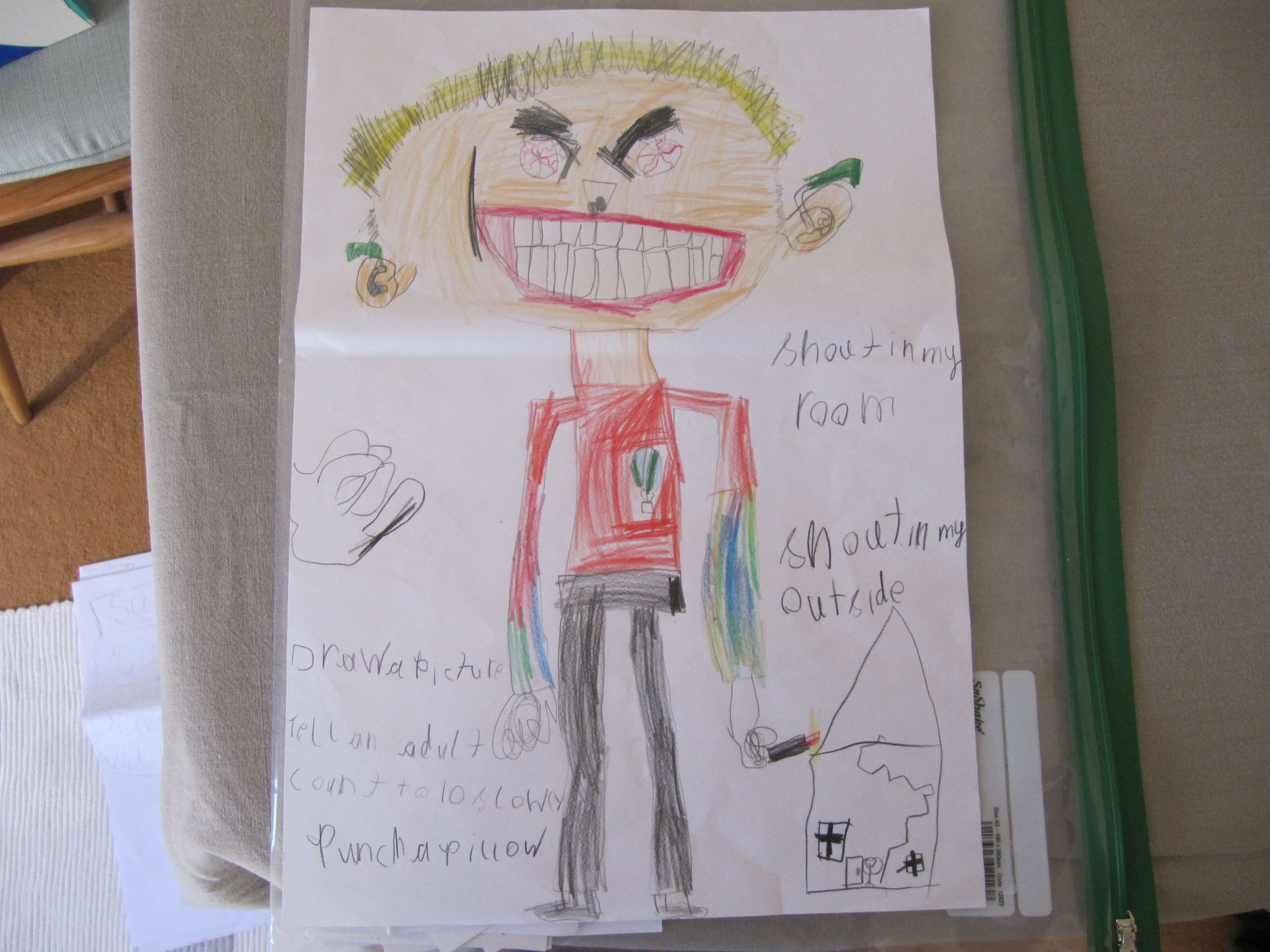 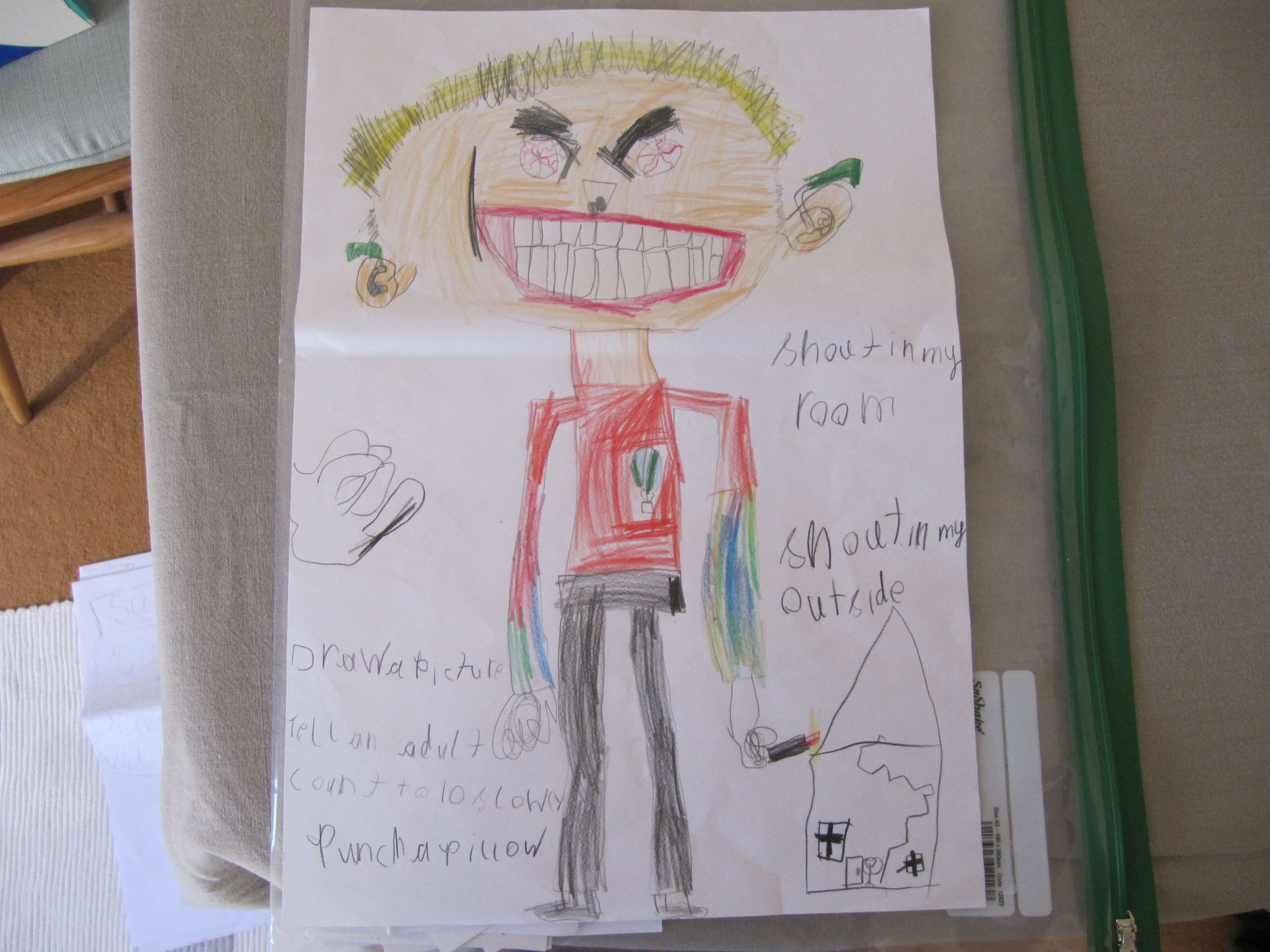 Think back to your work about Anger that you did a long time ago in HID Afternoon. You made a poster showing all the things you can do to help you when you are angry. Make a poster to keep at home. See below for the list of your ideas that we talked about at school. You can choose different ideas as what works for you now may have changed. Put your poster up at home so you can remember   what to do when you get angryTime for Time: 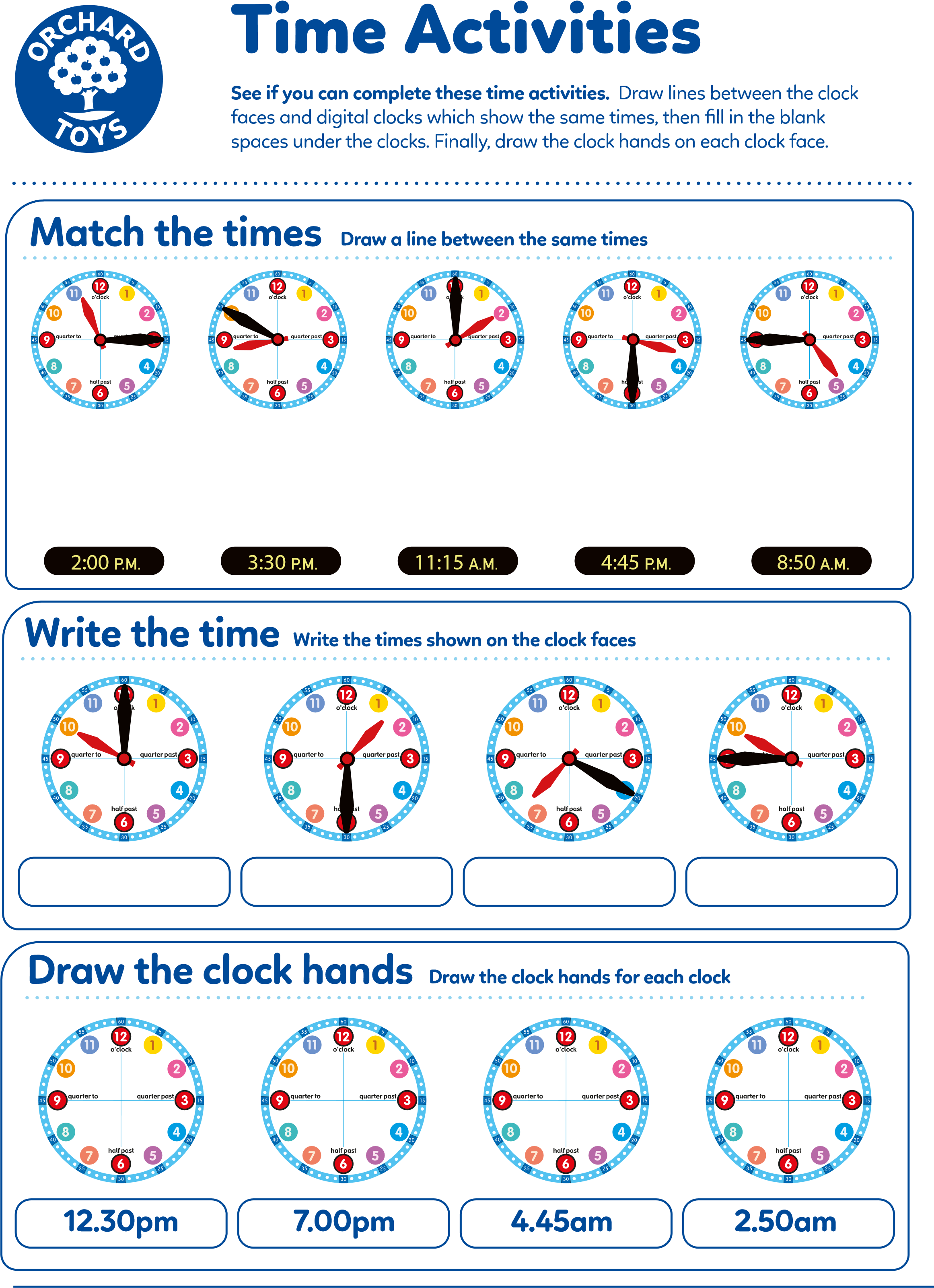 Write the times on theworksheet below and sign the time for eachtime shownCan you teach the signs for numbers and how to sign the time to members of your family?Scientific Wordsearches: Some fun word searches related to the science topics you have been learning. See below for:Properties and Materials WordsearchPlants/HabitatsRocking RocksCan you remember the signs for the words on the word searches?Story – ‘The Tiger Who Came to Tea’Watch the signed story by going to the site: https://www.longwill.bham.sch.uk/blog-1/categories/storytime   Scroll down to find the story. Then read the story on the power point.Tasks:Draw and write what the tiger ate for tea.What animal would you like to invite for tea? Draw a picture and write what you would give.Looking and Thinking Activity - ‘Town Centre’ Look carefully at the picture below about ‘Town Centre’ and answer the quiz. There are 2 quizzes, A and B. Start with A and if you can, you can do B as well.See below for the questions and some tasks at the end.jump on my bedpunch a pillowdo exercisessqueeze a balltake deep breathstalk to an adultsit in a quiet placeplay a gamepop balloonsclench my fist (hands)clench my teethstamp on the stairsshout outsideshout in my roomlie downcount to 10count backwards from 10throw a squishy ballpunch the airdraw a picturejump on the trampolinewatch a calm film